Passage of the Week (POW) in the place of AOWThis will be home work until the Reading EOGEvery week we will have a Passage of the Week (POW). It will be handed out on Monday and turned in at the end of the week (Friday).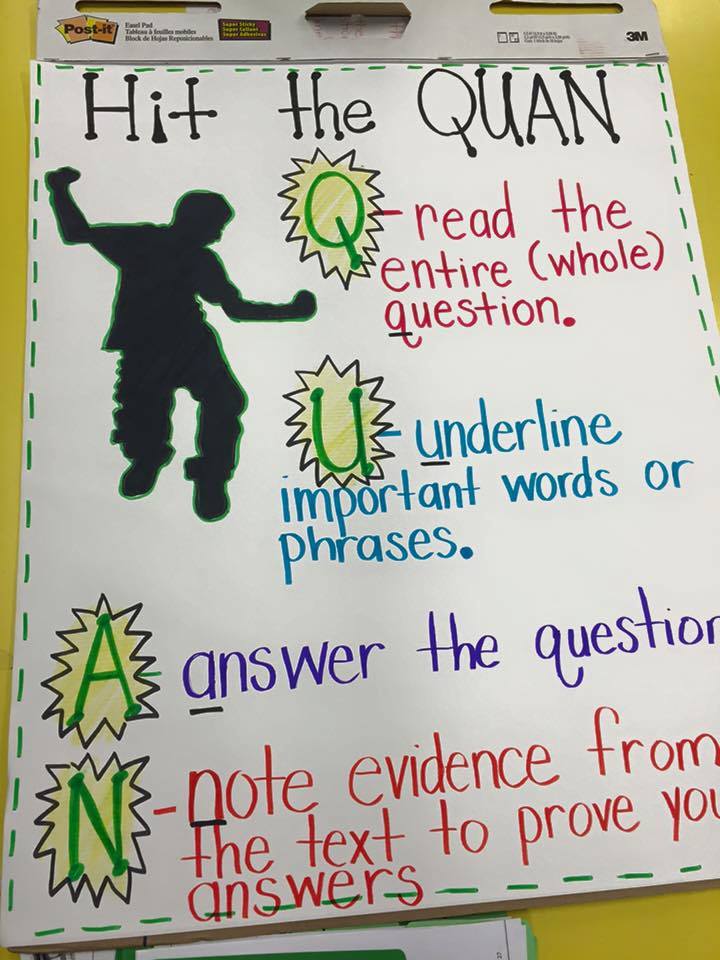 You must read, annotate and answer the questions. Provide evidence to support your answersRecord your answers on the Google Form (if you do not have access to a device—arrange to come before/after school or during lunch.These will count as a quiz grade—I will drop the lowest one. There are 7 POWsWhat else can you do?READ- you should ALWAYS be reading an appropriate bookUse MobyMax to practice skillsReview vocabulary—use your notebook (literature lingo)Power Word Practice: https://www.wcpss.net/students/homework-help/success-series/ms-language-arts.html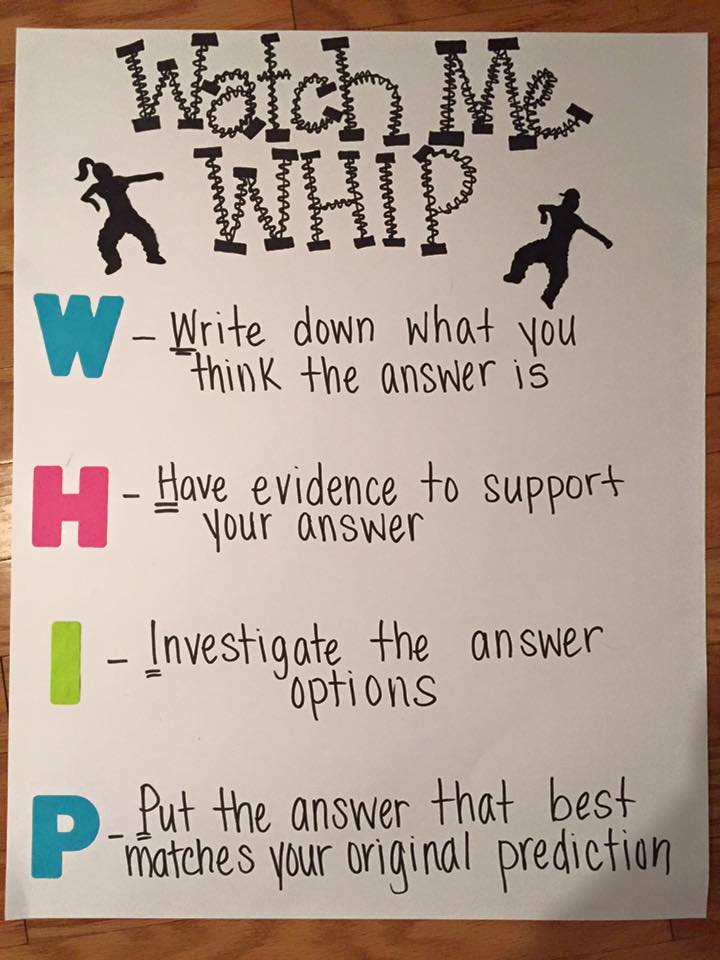 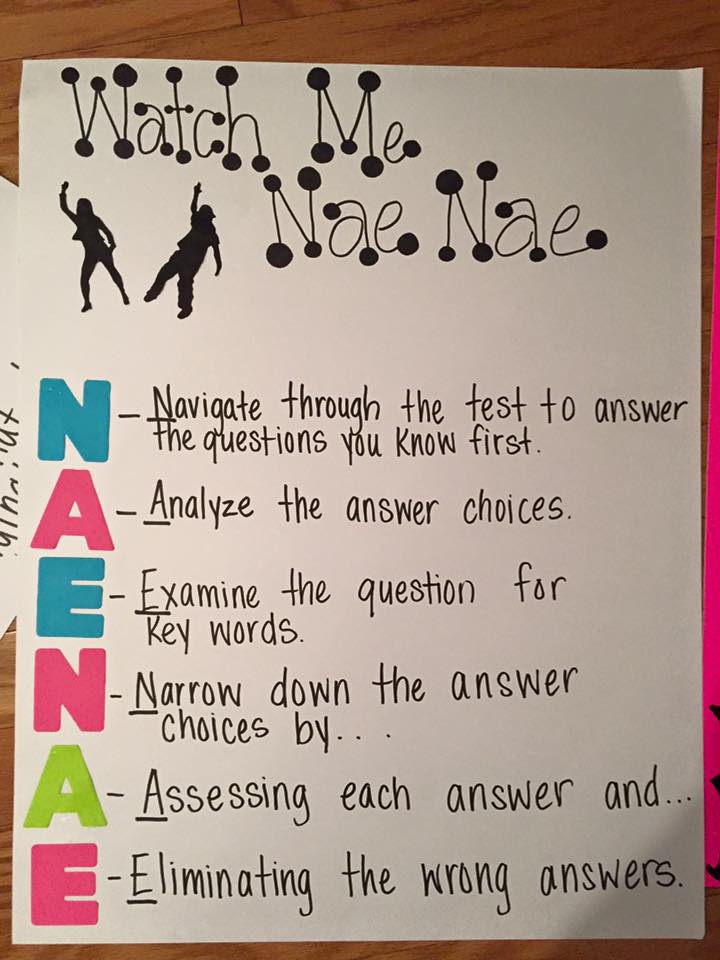 